   Program  edukacyjny ”Szkoła Promująca Zdrowie”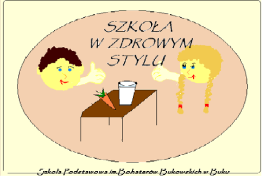   Szkoła Podstawowa im. Bohaterów Bukowskich w Buku__________________________________________________________________________Zajęcia kulinarne  „Zdrowo jem, więcej wiem”Co wtorek z sali nr 11 na całą szkołę roznoszą się smakowite zapachy. To dzieci z klasy 3b przygotowują samodzielnie  smaczne i zdrowe posiłki. Przy dobrej zabawie uczą  się  nowych smaków, kompozycji i zasad zdrowego odżywiania. Były już surówki z marchewki                  i jabłka, jarzynowa sałatka, kanapki z kwiatami nasturcji, pasty twarogowe, z awokado, jajeczne, i sałatki ryżowe, samodzielnie komponowane pizze, naleśniki z różnym nadzieniem. Pychota!  załączniki:                  zdjęcia  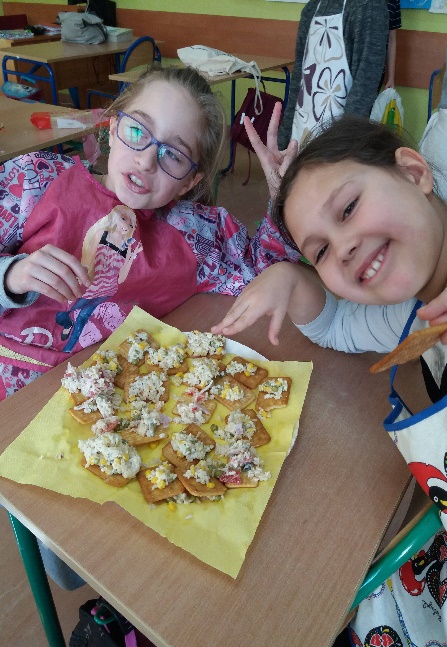 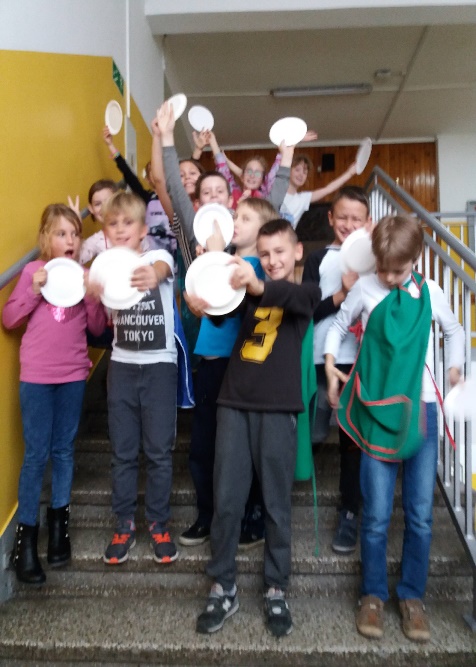 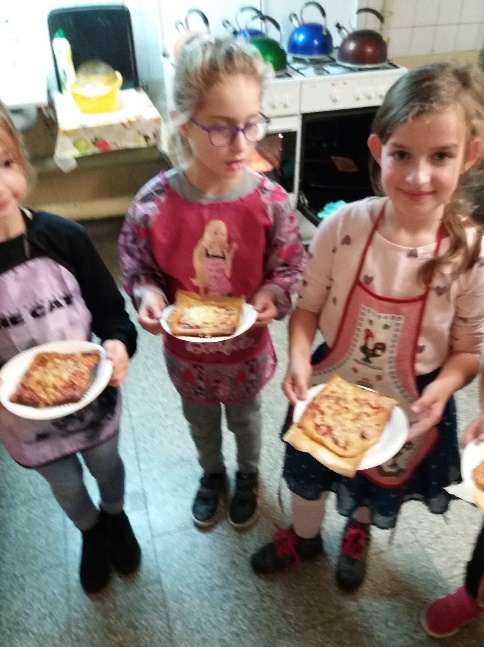 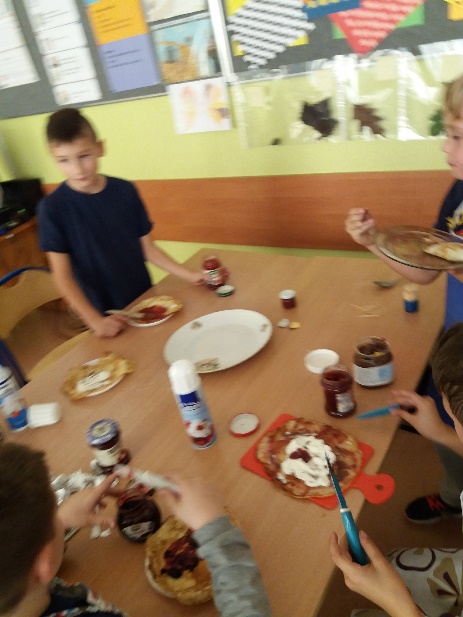 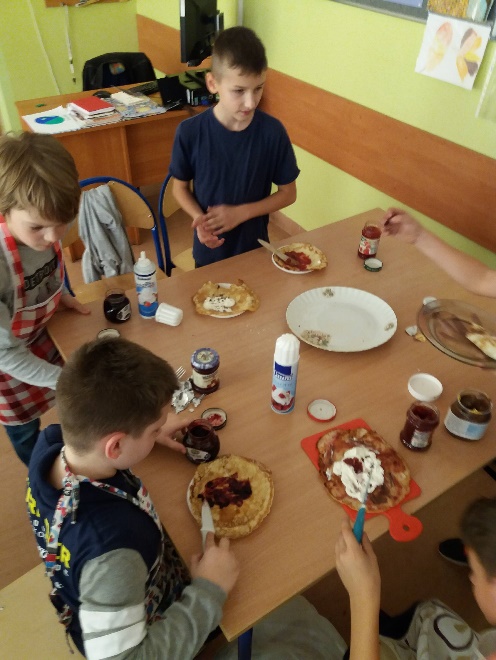 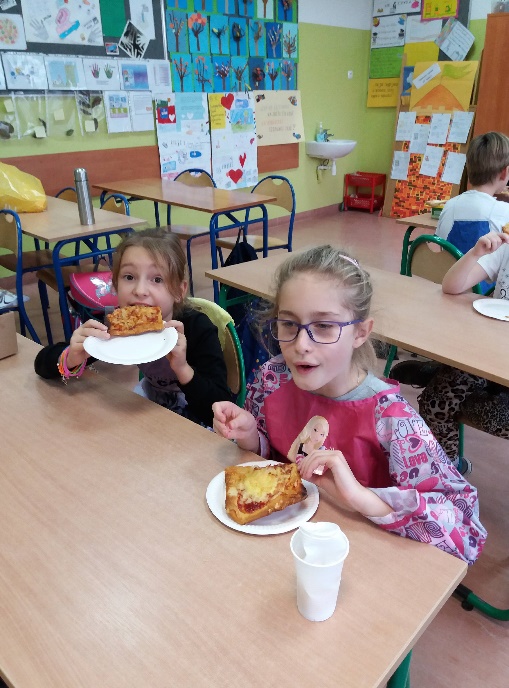 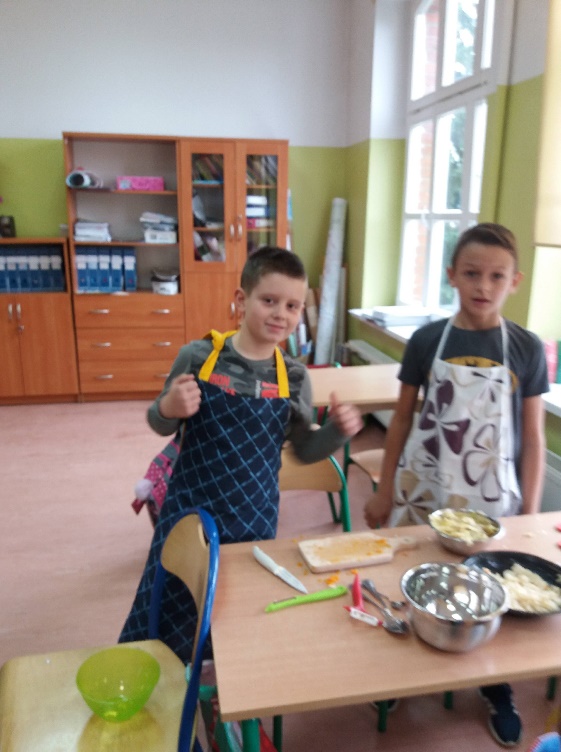 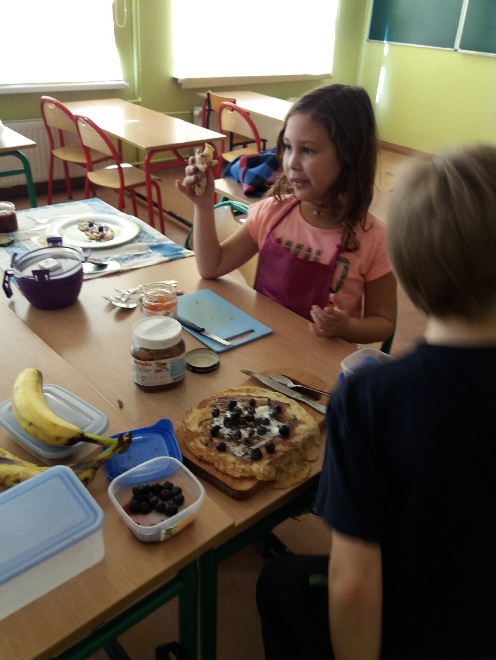 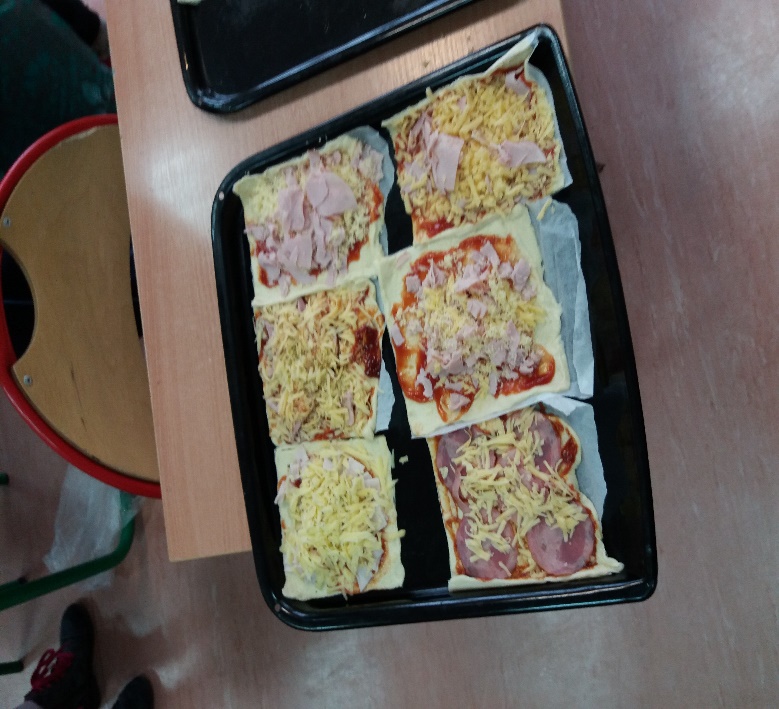 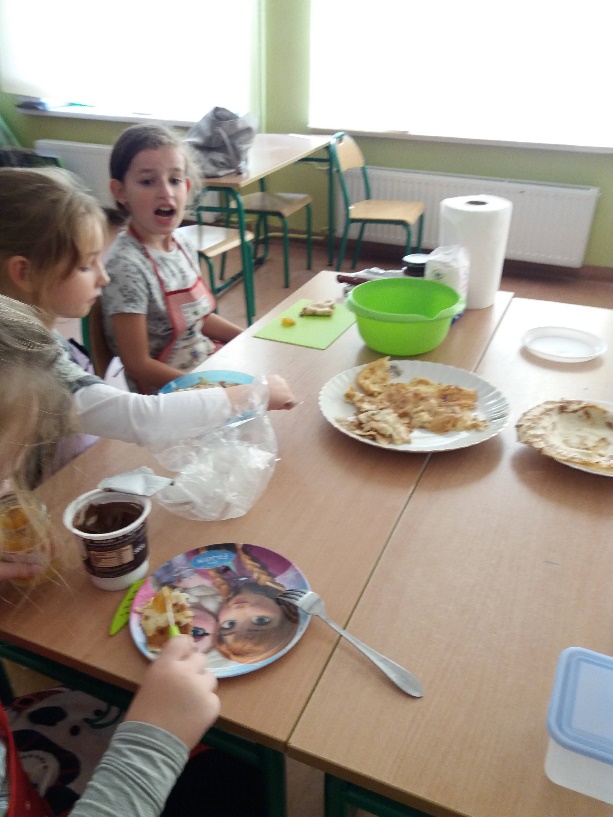 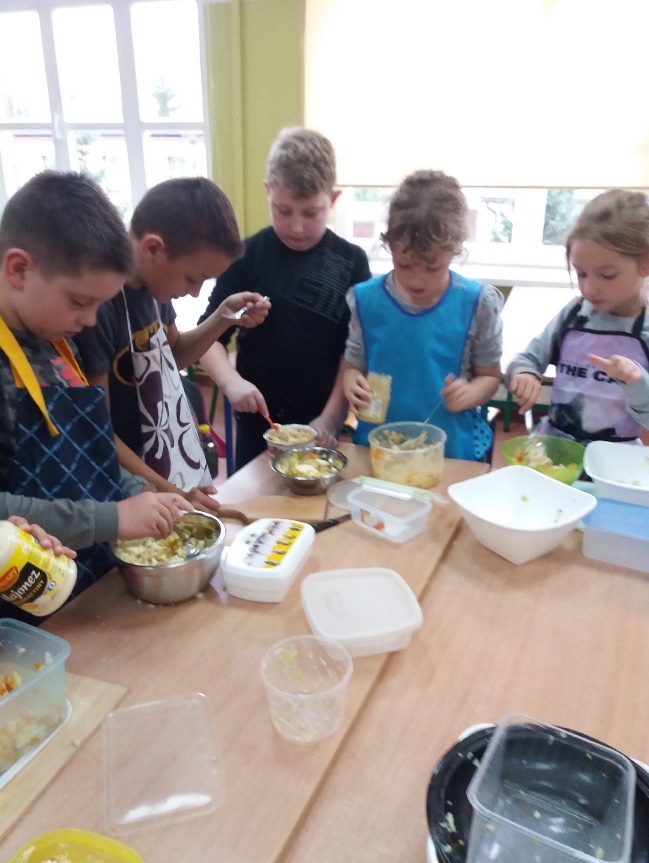 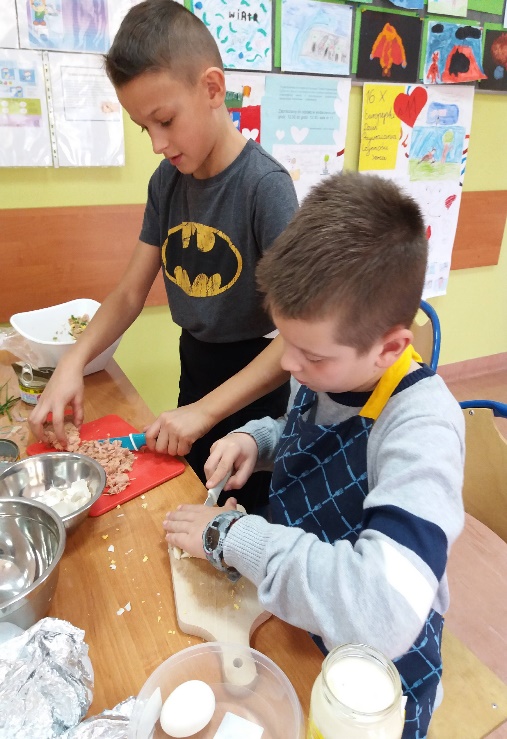 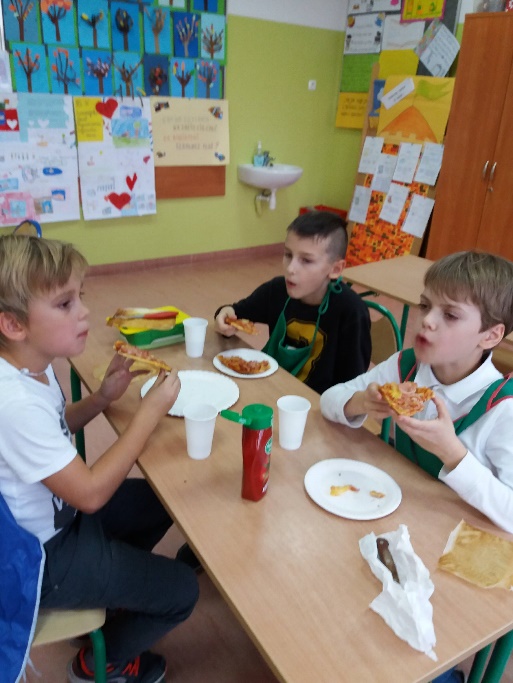 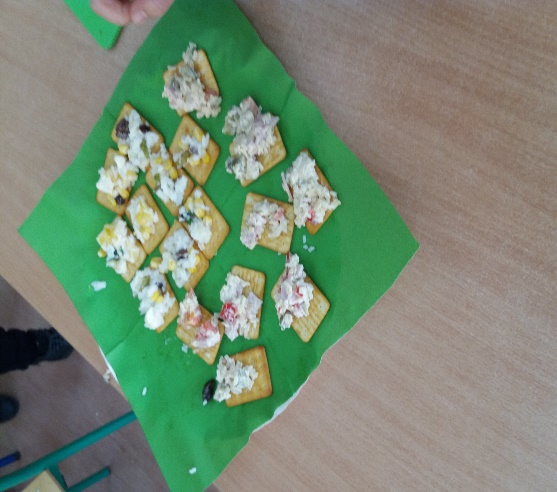 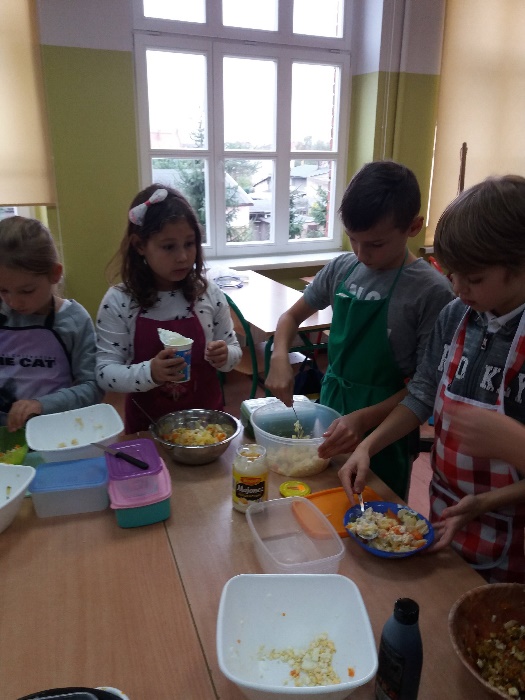 